Сложное предложениеХод урокаДобрый день, ребята!  1. Солнце св..тило ярко, снег быстро ра..таял. 2. Вода по..нялась и зат..пила б..бровую хатку. 3. Бобры перет…щили бобрят (на)сухие листья, но вода подобр..лась еще выше. 4. Бобрята ок…зались в воде и п..плыли в разные стор..ны. 5. Самый маленький бобренок выб…лся из сил и стал т..нуть. 6. Я заметил это, выт…щил его из воды и принес (к)себе домой.  7. Утром вода спала, и я пос…дил бобренка в мешок и 
и поск…рее отнес к реке. Озаглавьте текст, определите его тему, стиль и тип речи.Прочитайте предложения еще раз. Спишите их в тетрадь, вставьте пропущенные буквы, графически обозначьте орфограммы. В каждом предложении подчеркните грамматическую основу. Прочитайте  теперь только 1, 3, 7 предложения. Что вы увидели в этих предложениях? Как называются такие предложения?                                   (сложные)Сформулируйте тему сегодняшнего урока, исходя из наших рассуждений. 2. Изучение нового материала.Вспомним, какие предложения мы с вами называли сложными?Чем могут быть связаны части простых предложений в составе сложного ?Вернемся опять к 1, 3, 7 предложениям из записанного текста.1. Солнце св..тило ярко, снег быстро ра..таял.   [ -  =  ] , [ - =  ].  -   бессоюзное.3. Бобры перет…щили бобрят (на)сухие листья, но вода подобр..лась еще выше.[ -  =  ] , НО [ -  =  ]. -  союзное.7. Утром вода спала, и я пос…дил бобренка в мешок и поск…рее отнес к реке.  [ -  =  ] , И  [ -  =  ]. -  союзное, а во 2 части есть однородные сказуемые. Сложные предложения могут быть союзными – простые предложения соединяются с помощью союзов, а могут быть бессоюзными – части соединяются при помощи смысла и интонации. Стр.146, прочитайте правило самостоятельно.Запишите данный материал в свои словари: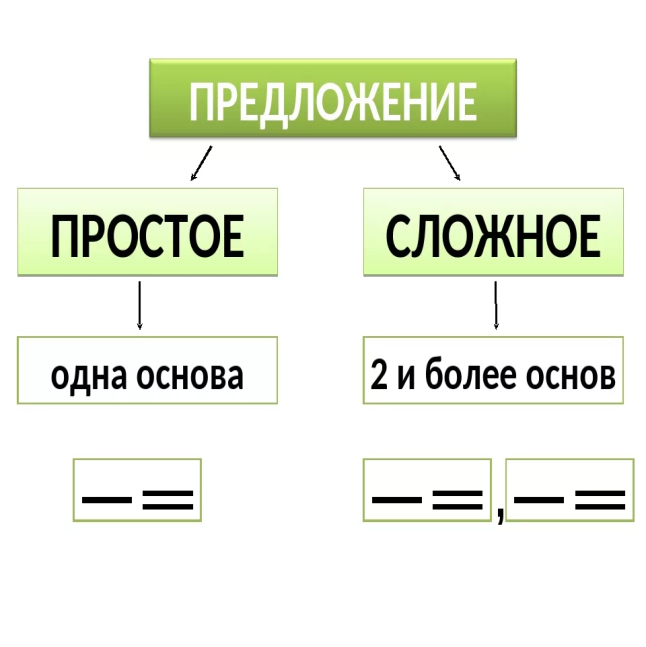 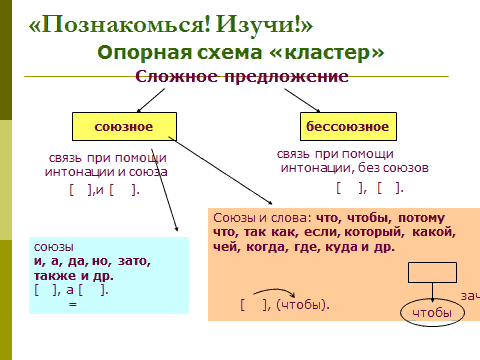  - Упр. 559 (по заданию).	 Образец письменного синтаксического разбора сложного предложения на стр. 149 в учебнике (записать в словарь). (Присылать до 19:00, 21.05.2020).